Spellings - Test 19/3/21acrossafteragainairalongcreakedtangledcreepedrustledstumbledMaths Choose set A or BSet A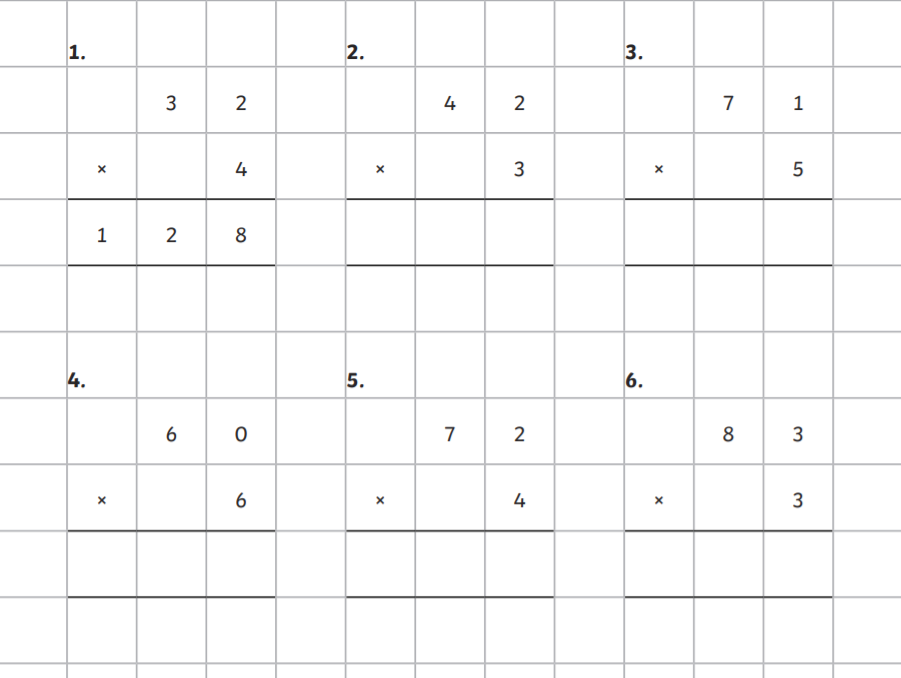 Set B 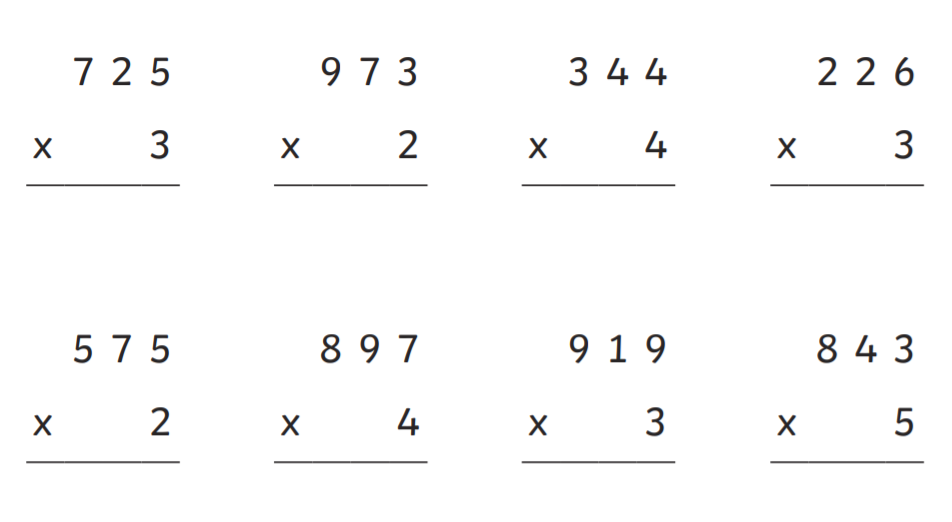 Foxes HomeworkDate set: 12/3/21Date due: 19/3/21